　119番　緊急通報カード（火災）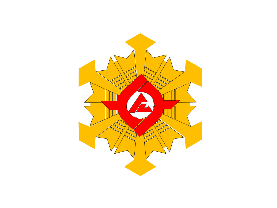 ① 住所・建物名　場所の確認のために近くの建物も聴取します【　　　　　　　　　　　　　　　　　】② どこで何が燃えている　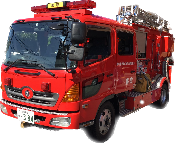 ③ 世帯人数・けが人④　初期消火　　　成功・実施中・失敗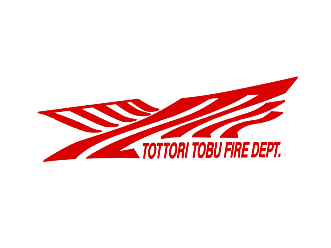 　119番　緊急通報カード（火災）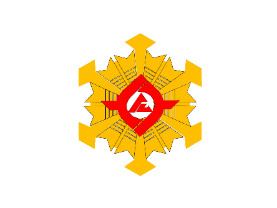 ① 住所・建物名　場所の確認のために近くの建物も聴取します【　　　　　　　　　　　　　　　　　】② どこで何が燃えている　③ 世帯人数・けが人④　初期消火　　　成功・実施中・失敗